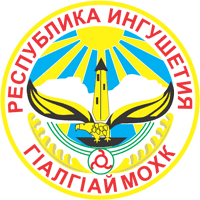 УПРАВЛЕНИЕ КУЛЬТУРНОГО НАСЛЕДИЯПРИКАЗ «___» ______________ _______ г. № __г. МагасОб утверждении Программы профилактики рисков причинения вреда (ущерба) охраняемым законом ценностям при осуществлении федерального государственного контроля (надзора) за состоянием, содержанием, сохранением, использованием, популяризацией и государственной охраной объектов культурного наследия (за исключением отдельных объектов культурного наследия федерального значения, перечень которых устанавливается Правительством Российской Федерации) на территории Республики Ингушетия на 2022 годВ соответствии с частью 2 статьи 44 Федерального закона от 31 июля 2020 года № 248-ФЗ «О государственном контроле (надзоре) и муниципальном контроле в Российской Федерации», постановлением Правительства Российской Федерации от 25 июня 2021 года № 990 «Об утверждении Правил разработки и утверждения контрольными (надзорными) органами программы профилактики рисков причинения вреда (ущерба) охраняемым законом ценностям» приказываю:1. Утвердить прилагаемую Программу профилактики рисков причинения вреда (ущерба) охраняемым законом ценностям при осуществлении федерального государственного контроля (надзора) за состоянием, содержанием, сохранением, использованием, популяризацией и государственной охраной объектов культурного наследия (за исключением отдельных объектов культурного наследия федерального значения, перечень которых устанавливается Правительством Российской Федерации) на территории Республики Ингушетия на 2022 год (далее - Программа профилактики). 2. Опубликовать настоящий приказ на официальном сайте Правительства Республики Ингушетия. Утвержденаприказом Управления культурного наследия Правительства Республики Ингушетияот _______________ № ___________Программа профилактики рисков причинения вреда (ущерба) охраняемым законом ценностям при осуществлении федерального государственного контроля (надзора) за состоянием, содержанием, сохранением, использованием, популяризацией и государственной охраной объектов культурного наследия (за исключением отдельных объектов культурного наследия федерального значения, перечень которых устанавливается Правительством Российской Федерации) на территории Республики Ингушетия на 2022 годРаздел 1. Анализ текущего состояния осуществления вида контроля, описание текущего развития профилактической деятельности контрольного (надзорного) органа, характеристика проблем, на решение которых направлена программа профилактикиВ соответствии с подп. 3 п. 1 ст. 9.1, ст. 11, ч. 2 ст. 33 Федерального закона «Об объектах культурного наследия (памятниках истории и культуры) народов Российской Федерации» (далее – Закон 73-ФЗ), Положением об Управлении культурного наследия Правительства Республики Ингушетия, утвержденным  постановлением Правительства Республики Ингушетия от 31 марта 2016 г. № 47, Постановление Правительства Российской Федерации от 30 июня 2021 г. № 1093 «О федеральном государственном контроле (надзоре) за состоянием, содержанием, сохранением, использованием, популяризацией и государственной охраной объектов культурного наследия» Управление культурного наследия Правительства Республики Ингушетия осуществляет федеральный государственный контроль (надзор) за состоянием, содержанием, сохранением, использованием, популяризацией и государственной охраной объектов культурного наследия (за исключением отдельных объектов культурного наследия федерального значения, перечень которых устанавливается Правительством Российской Федерации)на территории Республики Ингушетия.Программа профилактики рисков причинения вреда (ущерба) охраняемым законом ценностям при осуществлении федерального государственного контроля (надзора) за состоянием, содержанием, сохранением, использованием, популяризацией и государственной охраной объектов культурного наследия (за исключением отдельных объектов культурного наследия федерального значения, перечень которых устанавливается Правительством Российской Федерации)на территории Республики Ингушетия на 2022 год (далее – Программа) разработана во исполнение статьи 44 Федерального закона «О государственном контроле (надзоре) и муниципальном контроле в Российской Федерации» и Правил разработки и утверждения контрольными (надзорными) органами программы профилактики рисков причинения вреда (ущерба) охраняемым законом ценностям, утвержденных постановлением Правительства Российской Федерации от 25 июня 2021 года № 990.Программа представляет собой взаимосвязанный по целям, задачам, ресурсам и срокам осуществления комплекс профилактических мероприятий, обеспечивающих эффективное решение проблем, препятствующих соблюдению подконтрольными субъектами обязательных требований, направленных на выявление и устранение конкретных причин и факторов несоблюдения обязательных требований, а также на создание и развитие системы профилактики. За период с 1 января 2021 года по 1 октября 2021 года Управлением культурного наследия Правительства Республики Ингушетия (далее - Управление) в целях обеспечения соблюдения обязательных требований области сохранения, использования, популяризации и государственной охраны объектов культурного наследия (памятников истории и культуры) народов Российской Федерации, расположенных на территории Республики Ингушетия (далее – обязательные требования) выдано 13 предостережений, 3 предписания, проведено 4 проверки, на основании протокола об административном правонарушении, составленном Управлением, правонарушитель привлечен к ответственности в виде штрафа в размере 200 тыс. руб. В соответствии с положениями статьи 47.6 Закона № 73-ФЗ Управлением утверждены охранные обязательства собственника или иного законного владельца объекта культурного наследия, включенного в реестр (далее – охранные обязательства) в отношении 205 объекта культурного наследия.Охранное обязательство является документом, содержащим в себе сведения об особенностях объекта культурного наследия, а также перечень обязательных требований по содержанию, сохранению, использованию, популяризации и государственной охране такого объекта.Охранное обязательство направляется всем собственникам (иным законным владельцам) объекта культурного наследия, а также в орган регистрации прав для регистрации, указанных в статье 47.1 Закона № 73-ФЗ ограничений (обременений) прав в Едином государственном реестре недвижимости.В силу пункта 7 статьи 48 Закона № 73-ФЗ договоры о передаче прав собственности (владения, пользования) на объект культурного наследия должны включать существенное условие о возникновении у нового правообладателя обязанностей по исполнению охранного обязательства. Копия охранного обязательства должна являться неотъемлемой частью таких договоров.С учетом изложенного работа по оформлению охранных обязательств и направлению их в адрес собственников (иных законных владельцев) объектов культурного наследия, а также в орган регистрации прав, отнесена настоящей программой к профилактическим мероприятиям, так как обеспечивает адресное информирование подконтрольных субъектов о специальном статусе объектов культурного наследия и установленных в отношении них обязательных требований.В результате реализации программы ожидается повышение уровня информированности подконтрольных субъектов по вопросам соблюдения обязательных требований, повышение правовой грамотности подконтрольных субъектов, формирование ответственного отношения к проблемам сохранения объектов культурного наследия и выработка внутренней мотивации к позитивному правовому поведению, что в результате должно привести к снижению количества нарушений обязательных требований и минимизации угрозы причинения вреда охраняемым законом ценностям.На официальном сайте Правительства Республики Ингушетия в информационной-телекоммуникационной сети Интернет (http://pravitelstvori.ru/) публикуется информация о проведении проверок соблюдения законодательства в области охраны объектов культурного наследия (памятников истории и культуры) народов Российской Федерации, расположенных на территории Республики Ингушетия. По окончании года здесь же размещается доклад об осуществлении контроля за соблюдением законодательства в области охраны объектов культурного наследия и обзор правоприменительной практики, где помимо информации о состоявшихся проверках и их результатах приводятся сведения о типовых нарушениях обязательных требований нарушения законодательства в области охраны объектов культурного наследия и возможные мероприятия по их устранению.Типичными нарушениями обязательных требований законодательства Российской Федерации в области охраны объектов культурного наследия являются:1) непроведение собственником (пользователем) объекта культурного наследия работ по сохранению объекта культурного наследия при наличии необходимости проведения таких работ;2) несвоевременное извещение органа охраны объектов культурного наследия собственником (пользователем) объекта культурного наследия органа охраны объектов культурного наследия о повреждениях, авариях (иных обстоятельствах), причинивших вред объекту культурного наследия, и непринятие мер по предотвращению дальнейшего разрушения (повреждения) такого объекта;3) проведение работ по сохранению объекта культурного наследия без разрешения и согласования органа охраны объектов культурного наследия;4) проведение строительных и иных работ вблизи объекта культурного наследия в отсутствие в проектной документации разделов, предусматривающих мероприятия по обеспечению сохранности объектов культурного наследия, согласованных органами охраны объектов культурного наследия.Ключевым риском при реализации Программы является различное толкование содержания обязательных требований подконтрольными субъектами, что может привести к нарушению ими обязательных требований законодательства в области охраны объектов культурного наследия.Управлением, в рамках организованной профилактической работы, в 2021 году проводились консультации по вопросам касающихся объектов культурного наследия, по телефону, по средствам электронной почты. Профилактическая работа осуществлялась Управлением в течение всего               2021 года.Раздел 2. Цели и задачи реализации Программы Профилактическая работа в Управлении представляет собой системно организованную деятельность по комплексной реализации мер организационного, информационного, правового и иного характера, направленных на достижение следующих основных целей:- предотвращение рисков причинения вреда либо угрозы причинения вреда охраняемым законом ценностям в области государственной охраны объектов культурного наследия (памятников истории и культуры) народов Российской Федерации;- предупреждение нарушений подконтрольными субъектами обязательных требований (снижение числа нарушений обязательных требований);- создание инфраструктуры профилактики рисков причинения вреда охраняемым законом ценностям;- устранение причин, факторов и условий, способствующих нарушениям обязательных требований в области государственной охраны объектов культурного наследия (памятников истории и культуры) народов Российской Федерации;- снижение административной нагрузки на подконтрольные субъекты;- формирование модели социально ответственного, добросовестного, правового поведения юридических лиц и индивидуальных предпринимателей.- повышение прозрачности деятельности Управления при осуществлении государственного надзора;Для достижения поставленных целей настоящей программы необходимо решение следующих задач:- выявление причин, факторов и условий, способствующих возможному нарушению обязательных требований;- устранение причин, факторов и условий, способствующих возможному нарушению обязательных требований;-  повышение уровня правовой грамотности подконтрольных субъектов;- формирование единого понимания обязательных требований у всех участников отношений в области государственного надзора, в том числе путем разъяснения подконтрольным субъектам обязательных требований;- мотивация подконтрольных субъектов к добросовестному поведению и, как следствие, снижение вреда, причиняемого охраняемым законом ценностям;- оценка состояния подконтрольной среды и особенностей подконтрольных субъектов (объектов);- проведение профилактических мероприятий с учетом данных состояния подконтрольной среды и особенностей конкретных подконтрольных субъектов (объектов);- сбор и анализ статистических данных, необходимых для организации профилактической работы, в том числе для определения видов, форм и интенсивности профилактических мероприятий;- повышение квалификации сотрудников Управления, уполномоченных на осуществление государственного надзора;- создание системы взаимодействия между подконтрольными субъектами и Управлением, обеспечивающей наиболее полное информирование подконтрольных субъектов по вопросам соблюдения обязательных требований и проводимой Управлением профилактической работы, в том числе с использованием современных информационно-телекоммуникационных технологий.Раздел 3. Перечень профилактических мероприятий, сроки и периодичность их проведенияРаздел 4. Показатели результативности и эффективности Программы профилактикиОсновными критериями оценки эффективности и результативности профилактических мероприятий являются:- результативность деятельности Управления;- информированность контролируемых лиц об обязательных требованиях, о принятых и готовящихся изменениях в системе обязательных требований, о порядке проведения мероприятий по контролю, правах контролируемых лиц в ходе мероприятий по контролю;- понятность обязательных требований контролируемым лицам;- вовлечение контролируемых лиц во взаимодействие с Управлением, в том числе в рамках проводимых профилактических мероприятий;- количество консультаций, оказанных контролируемым лицам по вопросам соблюдения обязательных требований, содержащихся в нормативных правовых актах, количество обобщений практики осуществления государственного контроля (надзора), размещенных на официальном сайте Правительства Республики Ингушетия в информационно-телекоммуникационной сети «Интернет», количество объявленных предостережений и проведенных профилактических визитов.Оценка эффективности и результативности профилактических мероприятий осуществляется в ходе анализа выполнения мероприятий Программы профилактики по следующим целевым показателям:- полнота информации, размещенной на официальном сайте Управления в информационно-телекоммуникационной сети «Интернет» в соответствии с частью 3 статьи 46 Федерального закона от 31 июля 2021 г. № 248-ФЗ «О государственном контроле (надзоре) и муниципальном контроле в Российской Федерации»;- отношение количества проведенных профилактических мероприятий без нарушений требований Федерального закона от 31 июля 2021 г. № 248-ФЗ «О государственном контроле (надзоре) и муниципальном контроле в Российской Федерации» к общему количеству проведенных профилактических мероприятий;- общее количество проведенных профилактических мероприятий.  Результаты оценки эффективности и результативности профилактических мероприятий отражаются в докладе об итогах профилактической работы, проведенной Управлением.	Целевые показатели реализации настоящей программы:Оценка эффективности реализации программы рассчитывается ежегодно (по итогам календарного года) по результатам анализа характеристик достижения значений целевых показателей реализации программы.Отклонение фактического значения одного из показателей от целевого значения более чем на 20 % в сторону уменьшения, свидетельствует о низкой эффективности программы профилактики и требует корректировки программы в части изменения интенсивности мероприятий и форм профилактических воздействий.РуководительУправления культурного наследияПравительства Республики ИнгушетияМ. М. Дзарахов№ п/пНаименование мероприятияСрок выполнения мероприятияОтветственный за исполнение1234Информированиев течение 15 дней с момента принятия нормативных правовых актов, программ, перечней, руководств и иных сведений или внесения в них измененийУправление культурного наследия Правительства Республики ИнгушетияОбобщение правоприменительной практикине позднее 1 февраля года, следующего за отчетнымУправление культурного наследия Правительства Республики Ингушетия3.Объявление предостереженияне позднее 30 дней со дня получения сведений, указанных в части 1статьи 49 Федерального закона «О государственном контроле (надзоре) и муниципальном контроле в Российской Федерации»Управление культурного наследия Правительства Республики Ингушетия4.Консультирование:- по телефону;- посредством видео-конференц-связи;- на личном приеме;- в ходе проведения профилактического мероприятия, контрольного мероприятияКонсультирование осуществляется по следующим вопросам:1) наличие и (или) содержание обязательных требований;2) периодичность и порядок проведения контрольных (надзорных) мероприятий;3) порядок выполнения обязательных требований.По вопросам, предусмотренным подпунктами 1, 3, осуществляется письменное консультирование.ежедневно, кроме выходных и праздничных дней с 10:00 до 16:00, перерыв с 13:00 до 14:00Управление культурного наследия Правительства Республики Ингушетия5.Профилактический визитВ течение второго месяца каждого квартала с обязательным уведомлением подконтрольного субъекта не позднее чем за пять рабочих дней до даты его проведения.Обязательный профилактический визит проводится в отношении подконтрольных лиц, у которых впервые возникло право собственности или иное вещное право на объект контроля не позднее, чем в течение одного года со дня поступления в Управление информации о внесении записи о смене собственника или пользователя объекта контроля (его части) в Единый государственный реестр недвижимости.В отношении объектов контроля, отнесенных к категории высокого и значительного риска – 1 раз в год.В отношении объектов контроля, отнесенных к категории низкого риска – 1 раз в 2 года.Управление культурного наследия Правительства Республики Ингушетия№ п/пНаименование показателяЦелевое значение показателя1.Полнота информации, размещенной на официальном сайте Управления в информационно-телекоммуникационной сети «Интернет» в соответствии с частью 3 статьи 46 Федерального закона от 31 июля 2021 г. № 248-ФЗ «О государственном контроле (надзоре) и муниципальном контроле в Российской Федерации»100 %2.Отношение количества проведенных профилактических мероприятий без нарушений требований Федерального закона от 31 июля 2021 г. № 248-ФЗ «О государственном контроле (надзоре) и муниципальном контроле в Российской Федерации» к общему количеству проведенных профилактических мероприятий100 % 3.Общее количество проведенных профилактических мероприятий25